Søknad om permisjon for elever Prosedyre: Eleven fyller ut skjemaet. Permisjonssøknaden leveres kontaktlærer i god tid før fraværet. Søknader inntil tre dager behandles av kontaktlærere. Søknad om fravær som overskrider tre dager behandles av studieleder.Kopi av vedtaket leveres i resepsjon for arkivering. ________________________________________________________________ Elevens navn: _________________________________________ Fødselsdato (dd.mm.år): ________________________________ Programområde: ______________________________________ Basisgruppe: __________________________________________ Permisjon søkes i tidsrommet: ___________________________ ______________________________________________________ Formål med permisjon: _________________________________ 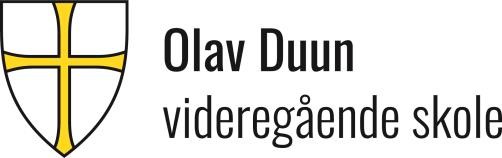 ______________________________________________________ ______________________________________________________Dokumentasjon må legges ved søknaden. ____________________________________________________________ Svar på søknad om permisjon Til: ………………………………. 	 	Dato: ………………………. Permisjon innvilges:  Permisjon avslås:    Kommentar:_____________________________________________ ________________________________________________________ Vi viser til ordensreglementet og informasjon om fraværsgrensen som er å finne på skolens hjemmeside.  __________________________________  Underskrift kontaktlærer/studieleder 